Информационная газета 28 Отдела надзорной деятельности и профилактической работы поПермскому муниципальному району № 11  от 30 марта 2017 г.По оперативным данным по состоянию на 29 марта 2017 года на территории Пермского муниципального района произошло 30 пожаров (в 2016 – 32) на которых погибло 6 человек (в 2016 – 8) получили травмы различной степени тяжести 3 человека (в 2016 – 0, рост 100%).29.03.2017 года в п. Ферма, Двуреченского сельского поселения  проведена профилактическая операция «Жилье».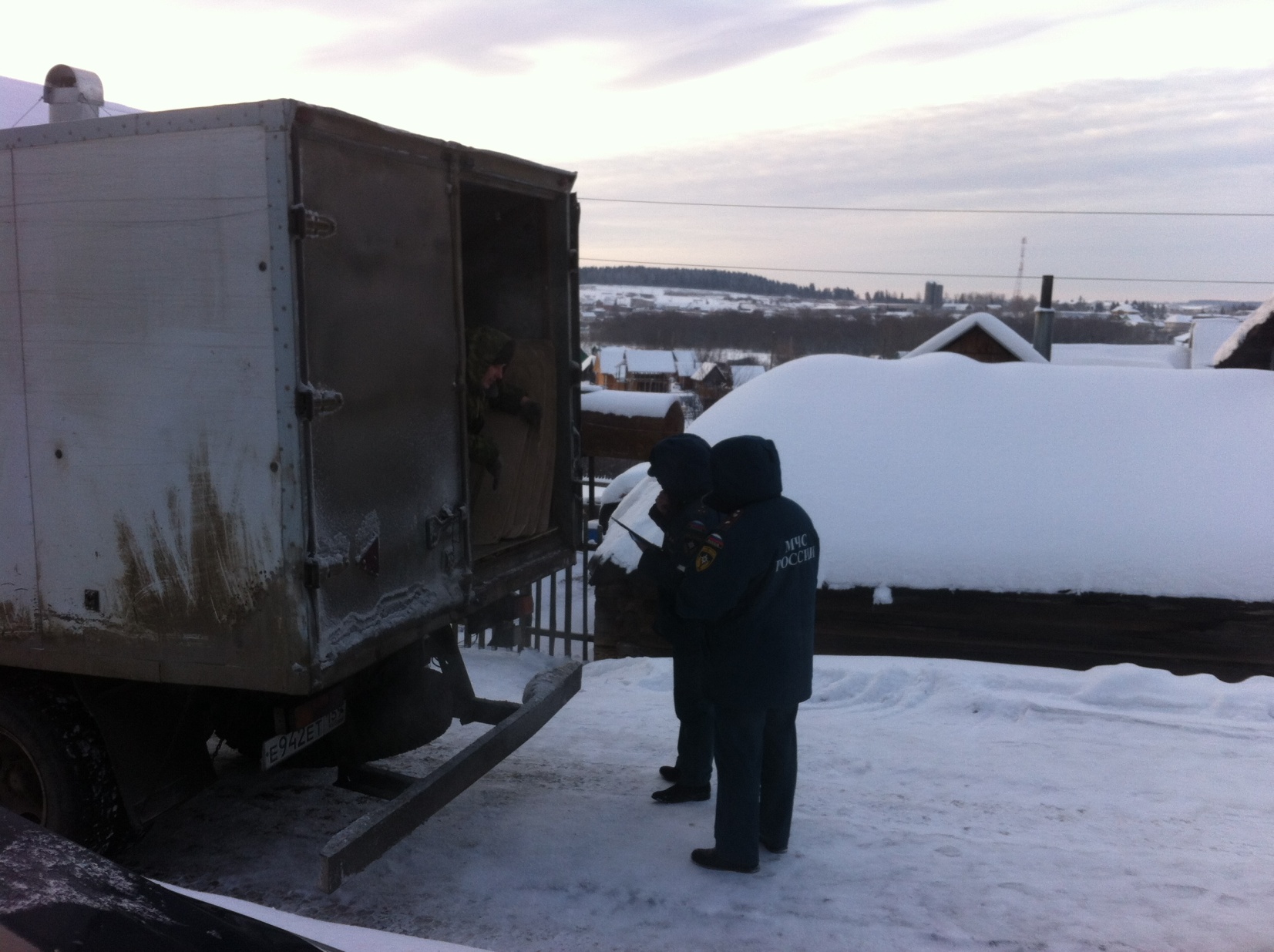 Материальный ущерб.Если ваша квартира или другое имущество пострадали при пожаре, виновниками которого стали не вы, а ваши соседи, эксплуатирующая или управляющая компания, то вы имеете право получить возмещение ущерба после пожара за нанесенный вам и вашему имуществу вред. Для положительного для вас разрешения сложившейся ситуации, очень важно сохранять холодный рассудок и следовать установленным законодательством процедурам. Это необходимо, чтобы ущерб от пожара не заставил вас совершить неверных поступков под воздействием эмоций. Необдуманные действия лишь отдаляют возмещение ущерба при пожаре, а в некоторых случаях – могут даже исключить такой исход дела. Однако, если произошел пожар в квартире, то бездействие недопустимо, поскольку справедливое и правовое решение вопросов просто необходимо для защиты ваших интересов.Старший инспектор 28 ОНПР по ПМРКазеев Д.А.Путь эвакуации.Эвакуационный выход - выход, ведущий на путь эвакуации, непосредственно наружу или в безопасную зону;Эвакуационный путь (путь эвакуации) - путь движения и (или) перемещения людей, ведущий непосредственно наружу или в безопасную зону, удовлетворяющий требованиям безопасной эвакуации людей при пожаре - ст. 2 ФЗ№123.Предельно допустимое расстояние от наиболее удаленной точки помещения, а для зданий класса Ф5 - от наиболее удаленного рабочего места до ближайшего эвакуационного выхода, измеряемое по оси эвакуационного пути, должно быть ограничено в зависимости от класса функциональной пожарной опасности и категории взрывопожароопасности помещения и здания, численности эвакуируемых, геометрических параметров помещений и эвакуационных путей, класса конструктивной пожарной опасности и степени огнестойкости здания.Инспектор 28 ОНПР по ПМРКазаринов П.В.28 Отдел надзорной деятельности и профилактической работы по Пермскому муниципальному районутелефон: 294-67-61;  e-mail: ond.28@yandex.ru.тираж: 300 экз.